BahrainBahrainBahrainMay 2027May 2027May 2027May 2027SundayMondayTuesdayWednesdayThursdayFridaySaturday1Labour Day23456789101112131415Arafat Day16171819202122Feast of the Sacrifice (Eid al-Adha)232425262728293031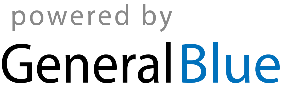 